Об утверждении Порядкаформирования перечня налоговых расходов Ядринского муниципальногоокруга Чувашской РеспубликиВ соответствии со статьей 1743 Бюджетного кодекса Российской Федерации администрация Ядринского муниципального округа Чувашской Республики      п о с т а н о в л я е т:1. Утвердить прилагаемый Порядок формирования перечня налоговых расходов Ядринского муниципального округа Чувашской Республики. 2. Признать утратившим силу постановление Ядринской районной администрации Чувашской Республики от 07.10.2019 № 767 «Об утверждении Порядка формирования перечня налоговых расходов Ядринского района Чувашской Республики».3. Контроль за выполнением настоящего постановления возложить на   финансовый отдел администрации Ядринского муниципального округа Чувашской Республики.4. Настоящее постановление вступает в силу после его официального опубликования. Глава Ядринскогомуниципального округаЧувашской Республики							                 С.О. ТрофимовУтвержденпостановлением администрацииЯдринского муниципального округаЧувашской Республики .06.2023  №   П О Р Я Д О Кформирования перечня налоговых расходов Ядринского муниципального округа Чувашской Республики I. Общие положенияНастоящий Порядок определяет процедуру формирования перечня налоговых расходов Ядринского муниципального округа Чувашской Республики по налогам, установленным решением Собрания депутатов Ядринского муниципального округа Чувашской Республики в пределах полномочий, отнесенных законодательством Российской Федерации о налогах и сборах к ведению субъектов Российской Федерации. Для целей настоящего Порядка используются следующие понятия и термины:налоговые расходы Ядринского муниципального округа Чувашской Республики (далее - налоговые расходы) – выпадающие доходы бюджета  Ядринского муниципального округа Чувашской Республики, обусловленные налоговыми льготами, освобождениями и иными преференциями по налогам, предусмотренными в качестве мер государственной поддержки в соответствии с целями муниципальных программ Ядринского муниципального округа Чувашской Республики и (или) целями социально-экономического развития Ядринского муниципального округа Чувашской Республики, не относящимися к муниципальным программам Ядринского муниципального округа Чувашской Республики;куратор налоговых расходов Ядринского муниципального округа Чувашской Республики (далее – куратор налоговых расходов) – администрация Ядринского муниципального округа Чувашской Республики (структурное подразделение администрации Ядринского муниципального округа Чувашской Республики), ответственный в соответствии с полномочиями, установленными нормативными правовыми актами органа местного самоуправления Ядринского муниципального округа Чувашской Республики, за достижение соответствующих налоговому расходу  Ядринского муниципального округа Чувашской Республики целей муниципальной программы Ядринского муниципального округа Чувашской Республики и (или) целей социально-экономического развития Ядринского муниципального округа Чувашской Республики, не относящихся к муниципальным программам Ядринского муниципального округа Чувашской Республики;перечень налоговых расходов Ядринского муниципального округа Чувашской Республики (далее – документ, содержащий сведения о распределении налоговых расходов Ядринского муниципального округа Чувашской Республики в соответствии с целями муниципальных программ Ядринского муниципального округа Чувашской Республики и (или) целями социально-экономического развития Ядринского муниципального округа Чувашской Республики, не относящимися к муниципальным программам Ядринского муниципального округа Чувашской Республики, а также о кураторах налоговых расходов.II. Формирование перечня налоговых расходов Ядринского муниципального округа Чувашской Республики2.1. Проект перечня налоговых расходов Ядринского муниципального округа Чувашской Республики на очередной финансовый год и плановый период (далее – проект перечня налоговых расходов) формируется финансовым отделом администрации Ядринского муниципального округа Чувашской Республики (далее – финансовый отдел) ежегодно в срок до 1 ноября текущего года по форме согласно приложению к настоящему Порядку и направляется на согласование в структурные подразделения администрации Ядринского муниципального округа Чувашской Республики, которые  предлагается определить в качестве кураторов налоговых расходов. 2.2. Структурные подразделения администрации Ядринского муниципального округа Чувашской Республики в срок до 10 ноября текущего года рассматривают проект перечня налоговых расходов на предмет предлагаемого распределения налоговых расходов Ядринского муниципального округа Чувашской Республики в соответствии с целями муниципальных программ Ядринского муниципального округа Чувашской Республики и (или) целями социально-экономического развития Ядринского муниципального округа Чувашской Республики, не относящимися к муниципальным программам Ядринского муниципального округа Чувашской Республики, и определения кураторов налоговых расходов и администрация Ядринского муниципального округа Чувашской Республики информирует финансовый отдел о согласовании проекта перечня налоговых расходов.В случае несогласия с проектом перечня налоговых расходов администрация Ядринского муниципального округа Чувашской Республики (структурные подразделения администрации Ядринского муниципального округа Чувашской Республики) в срок, указанный в абзаце первом настоящего пункта, направляет в финансовый отдел замечания и предложения по уточнению распределения налоговых расходов Ядринского муниципального округа Чувашской Республики с указанием цели муниципальной программы Ядринского муниципального округа Чувашской Республики и ее структурных элементов и (или) целей социально-экономического развития Ядринского муниципального округа Чувашской Республики, не относящихся к муниципальным программам Ядринского муниципального округа Чувашской Республики, а также по изменению кураторов налоговых расходов. Предложения по изменению кураторов налоговых расходов должны быть согласованы с предлагаемым куратором налоговых расходов.В случае, если замечания и предложения к проекту перечня налоговых расходов не направлены в финансовый отдел в течение срока, указанного в абзаце первом настоящего пункта, проект перечня налоговых расходов считается согласованным в соответствующей части.В случае, если замечания и предложения к отдельным позициям проекта перечня налоговых расходов не содержат предложений по уточнению предлагаемого распределения налоговых расходов Ядринского муниципального округа Чувашской Республики и определению кураторов налоговых расходов, проект перечня налоговых расходов считается согласованным в отношении соответствующих позиций. При наличии разногласий по проекту перечня налоговых расходов финансовый отдел обеспечивает проведение согласительных совещаний с соответствующими структурными подразделениями администрации Ядринского муниципального округа Чувашской Республики до 20 ноября текущего года.2.3. После завершения процедур, указанных в пункте 2.2 настоящего Порядка, перечень налоговых расходов Ядринского муниципального округа Чувашской Республики считается сформированным и размещается на официальном сайте администрации Ядринского муниципального округа Чувашской Республики на Портале органов власти Чувашской Республики в информационно-телекоммуникационной сети «Интернет» в срок до 1 декабря текущего года.2.4. В случае изменения в текущем году состава налоговых расходов Ядринского муниципального округа Чувашской Республики, внесения изменений в перечень муниципальных программ Ядринского муниципального округа Чувашской Республики  и их структурных элементов, изменения полномочий структурных подразделений администрации Ядринского муниципального округа Чувашской Республики, указанных в пункте 2.2 настоящего Порядка, в связи с которыми возникает необходимость внесения изменений в перечень налоговых расходов Ядринского муниципального округа Чувашской Республики, кураторы налоговых расходов в срок не позднее 10 рабочих дней со дня внесения соответствующих изменений направляют в финансовый отдел информацию для уточнения перечня налоговых расходов Ядринского муниципального округа Чувашской Республики. Финансовый отдел вносит соответствующие изменения в перечень налоговых расходов Ядринского муниципального округа Чувашской Республики и размещает его на официальном сайте администрации Ядринского муниципального округа Чувашской Республики на Портале органов власти Чувашской Республики в информационно-телекоммуникационной сети «Интернет» в течение 10 рабочих дней со дня получения указанной информации.Приложение к Порядку формирования перечня налоговых расходов Ядринского муниципального округа Чувашской РеспубликиП Е Р Е Ч Е Н Ь налоговых расходов Ядринского муниципального округа Чувашской Республики на очередной финансовый год и плановый период_____________ ЧĂВАШ РЕСПУБЛИКИ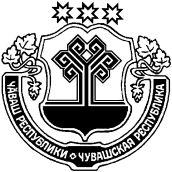 ЧУВАШСКАЯ РЕСПУБЛИКАЕТĔРНЕ МУНИЦИПАЛЛӐ ОКРУГĚНАДМИНИСТРАЦИЙĚЙЫШӐНУ16 июня 2023   № 655Етĕрне хулиАДМИНИСТРАЦИЯЯДРИНСКОГО МУНИЦИПАЛЬНОГО ОКРУГАПОСТАНОВЛЕНИЕ16 июня 2023  №  655город Ядрин№ ппНаименование налогов,  по которым предусматриваются налоговые льготы, освобождения и иные преференции, установленные решением Собрания депутатов   Ядринского муниципального округа  Чувашской Республики  Наименование налоговых льгот, освобождений и иных налоговых преференций по налогам, установленных решением Собрания депутатов   Ядринского муниципального округа  Чувашской Республики  Решение Собрания депутатов  Ядринского муниципального округа  Чувашской Республики  (статья, часть, пункт, абзац), предусматривающий налоговые льготы, освобождения и иные преференции по налогамКатегория получателей налоговых льгот, освобождений и иных налоговых преференций по налогам, установленных решением Собрания депутатов   Ядринского муниципального округа  Чувашской Республики    Условия предоставления плательщикам налогов налоговых льгот, освобождений и иных преференций по налогам, установленных решением Собрания депутатов   Ядринского муниципального округа  Чувашской Республики  Дата начала действия предоставленного решением Собрания депутатов  Ядринского муниципального округа  Чувашской Республики  права на налоговые льготы, освобождения и иные преференции по налогамДата прекращения действия налоговых льгот, освобождений и иных преференций по налогам, установленных решением Собрания депутатов   Ядринского муниципального округа  Чувашской Республики  Наименование муниципальной программы Ядринского муниципального округа  Чувашской Республики, наименование нормативных правовых актов Ядринского муниципального округа  Чувашской Республики, определяющих цели социально-экономического развития Ядринского муниципального округа  Чувашской Республики, не относящиеся к муниципальным программам Ядринского муниципального округа  Чувашской РеспубликиПоказатель (индикатор) достижения целей муниципальных программ Ядринского муниципального округа  Чувашской Республики и (или) целей социально-экономического развития Ядринского муниципального округа  Чувашской Республики, не относящихся к муниципальным программам Ядринского муниципального округа  Чувашской Республики, в связи с предоставлением налоговых льгот, освобождений и иных преференций по налогам Куратор налогового расхода Ядринского муниципального округа  Чувашской Республики1234567891011